INDICAÇÃO Nº 3254/2018Sugere ao Poder Executivo Municipal a troca de lâmpadas na Rua João Manuel dos Santos, defronte ao número 269, no bairro Sapezeiro, neste município.Excelentíssimo Senhor Prefeito Municipal, Nos termos do Art. 108 do Regimento Interno desta Casa de Leis, dirijo-me a Vossa Excelência para sugerir ao setor competente que, promova a manutenção de troca de lâmpadas na Rua João Manuel dos Santos, defronte ao número 269, no bairro Sapezeiro, neste município. Justificativa:Este vereador foi procurado pelos munícipes do bairro Sapezeiro, solicitando a troca de lâmpada no referido local, pois a mesma já esta queimada há algum tempo, causando insegurança á população. O.S 05/271Plenário “Dr. Tancredo Neves”, em 15 de maio de 2.018.JESUS VENDEDOR-Vereador / Vice Presidente-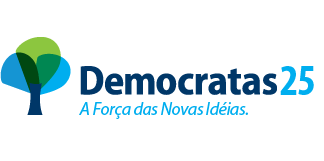 